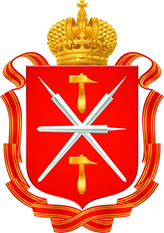 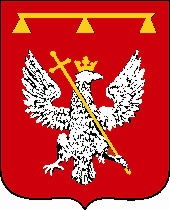 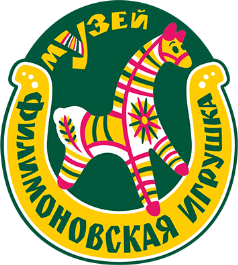 Пресс-релизТретьего Одоевского фестиваля гончарного искусства и глиняной игрушки «Сказки деда Филимона»8 июля 2017 года главная площадь Одоева превратится в яркую сказочную Страну,  где полностью властвует творчество, мастерство и талант! Под напевы-перепевы фольклорных коллективов на главной площади представят свою продукцию более 90 мастеров - игрушечников и гончаров из  более 15 регионов России, Украины и Белоруссии.Некоммерческий проект реализуется частным Музеем «Филимоновская игрушка»  при поддержке Правительства Тульской области, администрации муниципального образования Одоевский район и направлен на пропаганду и популяризацию традиционного народного промысла Тульской области – филимоновской игрушки, а также способствует развитию внутреннего туризма. Фестиваль, по предварительным оценкам, посетят более 5000 человек! Народные глиняные игрушки в России не редкость, но в каждом районе они свои, особенные. Здесь можно будет увидеть плешковскую и чернышинскую игрушки из Орловской области, Кожлянскую игрушку из Курской области, из Калужской – «плодоносную» хлудневскую, из Липецкой – «богатую» романовскую, из Рязанской – монументальную скопинскую, удивительную чернолощенную из Вологодской области. Мастера из Белгородской, Воронежской, Владимирской, Смоленской, Курганской, Нижегородской, Тульской  областей и Приморского края, города Луганска республики Украина) удивят своим мастерством и талантом и предложат попробовать свои силы в мастер-классах по изготовлению глиняной игрушки и гончарной посуды. В каждой фигурке спряталась своя история, легенда, сказка, которой с удовольствием поделятся умельцы. Тульским мастерам тоже есть чем привлечь внимание: манерная тульская городская игрушка, самобытная богородицкая, нежная яснополянская и, конечно, солнечная хозяйка праздника – глиняная уроженка знаменитой деревни Филимоново.8 июля 2017 года – это день Семьи, любви и верности. Именно поэтому, тема фестиваля – Семья! Мастера представят на конкурс работы, посвященные Семье и Любви! Центральным элементом праздника станет проведение самого большого хоровода – как символа единения, добра и любви! Мы приглашаем всех желающих принять  участие в хороводе!! В программе праздника: театрализованные экскурсии в Музее Филимоновская игрушка, классический экскурс в славное прошлое поселка Одоев - к Соборной горе и купеческому граду, желающие смогут отправиться на экскурсию в Краеведческий музей  или в Анастасов монастырь в с. Анастасово. На главной площади будет работать «Почта деда Филимона», где  можно будет приобрести и отправить открытки  с приветами из Одоева по всей России!Знакомство с историей провинциальной России рождает в гостях  фестиваля гордость за предков, глубокое уважение к ним и мечту о возрождении былого благополучия Одоева,  Тульского края и всей России! Уверены что никто из гостей и участников фестиваля не останется равнодушным! Ведь глина и талант мастера  затрагивает самые глубинные струны души, дарят сердечное тепло народных свистулек и, наверное, делают  всех нас немножечко добрей. Ведь первоисточником создания ИГРУШКИ издревле были самые светлые и чистые чувства – материнская любовь, забота о детях, восхищение солнцем и хвала жизни. И завершится фестиваль «Сказки деда Филимона» под звон колоколов и здравницу таланту российского народа! По всем интересующим вопросам можно обращаться по адресу: yarilonews@mail.ru  или позвонить по телефону 8-910-943-01-28.